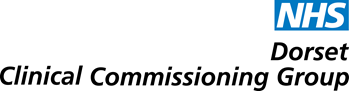 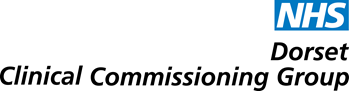 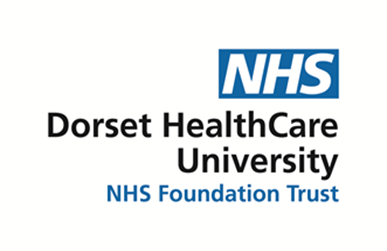 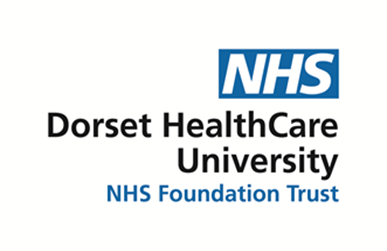 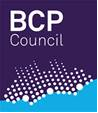 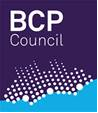 Pan Dorset Malnutrition ProgrammeCare PathwaysJune 2020 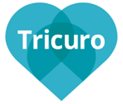 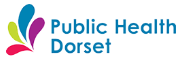 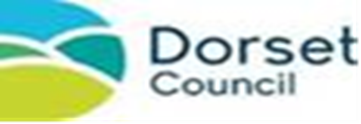 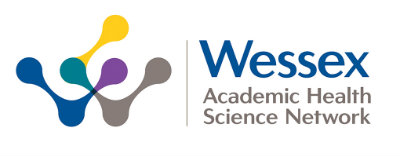      Introduction   These care pathways were developed as part of the Nutritional Care Strategy for Dorset Adults. The strategy aimed to make a real difference to the problems of malnutrition and dehydration in Dorset's adult population. The Care Pathways are based on the following principles:Raising awareness amongst the adult population of Dorset adults enabling people to take on more responsibility and control for their own nutritional care by providing information, signposting and support as appropriate. Specific nutritional screening through the use of “MUST” (Malnutrition Universal Screening Tool) within health and care services.The transfer of relevant data between health and social care services.Promotion of good hydration practice.The pathways assume that an individual’s personal preferences, special diets and cultural requirements will be considered as paramount throughout!These pathways are not suitable for End of Life Care and any End of Life Care guidelines should override these pathways as appropriate.2. 	Safeguarding2.1	The Malnutrition Programme Care Pathways have been approved by the Pan Dorset Safeguarding Policy and Procedures Group as being good practice.  These Pathways of Care state advice should be sort through the Safeguarding Triage Teams or via the Interagency Risk Management Protocol for any ‘MUST’ Score of 4. However, it is essential to realise that a lower or variable “MUST” score could still be a sign of deliberate or intentional neglect, and a similar referral should be considered if appropriate for anyone having a “MUST” score.  For more information on adult safeguarding issues please refer to the Multi-agency safeguarding adults policy Home and Community Care PathwayIf a patient/client is on a special diet for medical reasons that may be affected by following the pathway please seek advice from the GP or Dietitian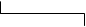 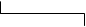 The ‘Malnutrition Universal Screening Tool (‘MUST’) is adapted/reproduced here with the kind permission of BAPEN (British Association for Parenteral and Enteral Nutrition). For further information on ‘MUST’ see www.bapen.org.ukActions to be taken by MDT’s and/or Virtual WardsTo be completed for patients who have had a ‘MUST’ /screening score of 2 or more for more than 2 months and no weight improvement `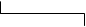 The ‘Malnutrition Universal Screening Tool (‘MUST’) is adapted/reproduced here with the kind permission of BAPEN (British Association for Parenteral and Enteral Nutrition). For further information on ‘MUST’ see www.bapen.org.ukHome and Community Pathway Paper Form: Step 1. Calculating BMI if service user wishes to be weighed. This will be done for you automatically when entering this form on to the Malnutrition Electronic System. If patient / client doesn’t wish to be weighed or can’t be weighed, or you are unable to calculate BMI score then revert to Step 1 option b)Use the “MUST” coloured chart ‘Step 1 – BMI score (& BMI)’.Plot the height of the patient / client along the top (feet/inches) or bottom (metres) line.Move vertically up or down from this point plotting appropriate weight as it corresponds on the left (kg) or right (stones/pounds) axis. Your finger should rest on a number between 8 and 47. This is the BMI.In order to translate this into the ‘MUST’ BMI score refer to the ‘Score’ number (0, 1 or 2) written in blue. This is the number to enter for the paper form ‘Step 1 calculate BMI’ when the patient / client has been weighed.Step 2. Calculating unplanned weight loss if patient / client wishes to be weighed. This will be done for you automatically when entering this form on to the Malnutrition Electronic System. If patient / client doesn’t wish to be weighed or can’t be weighed and weight loss is noticeable, score 1. Only record unplanned weight loss. Planned weight loss should be recorded as ‘0’ and appropriate comments written e.g. ‘lost weight but on a planned diet’. The patient / client‘s weight 3 to 6 months ago may be available from the system/notes/knowledge. If not available but noticeable from clothes, photos or by family/friends or patient/ client  comments assume 7kg (a stone) for an average sized person or 10kg (stone and a half) for a bigger person. If it is extremely noticeable increase the weights accordingly. Using “MUST” weight loss chart ‘Step 2 – Weight loss score’: Plot their weight from today on the cream coloured column ‘Current weight’.Move along horizontally till you come to what you know or think their weight was 3 to 6 months ago. Your finger should rest on one of the following columns with a corresponding score:Green column Score 0		Yellow column Score 1 		Red column Score 2Enter 0, 1 or 2 on the paper form ‘Step 2 calculate Weight Loss Score’ when patient / client has been weighed.Date: Date: Name of person completing the screening:Job title:Name of person completing the screening:Job title:Signature:Name of Patient/ Client:NHS Number:Name of Patient/ Client:NHS Number:GP Practice:GP Practice:STEP 1 Calculating ‘BMI’ via option a) or b) and converting to Score 0,1 or 2If patient/ client wishes to be weighed and is able to be weighed:Home Scales                Staff Scales                                      **Refer to laminated sheet ‘Step 1 – BMI score (& BMI)’ for the score: 0, 1 or 2:           Record height (m) …………………………          Record weight (kg) ………………………                                      ** Please see over for BMI help if neededIf patient/ client wishes to be weighed and is able to be weighed:Home Scales                Staff Scales                                      **Refer to laminated sheet ‘Step 1 – BMI score (& BMI)’ for the score: 0, 1 or 2:           Record height (m) …………………………          Record weight (kg) ………………………                                      ** Please see over for BMI help if neededIf patient/ client wishes to be weighed and is able to be weighed:Home Scales                Staff Scales                                      **Refer to laminated sheet ‘Step 1 – BMI score (& BMI)’ for the score: 0, 1 or 2:           Record height (m) …………………………          Record weight (kg) ………………………                                      ** Please see over for BMI help if neededIf patient/ client wishes to be weighed and is able to be weighed:Home Scales                Staff Scales                                      **Refer to laminated sheet ‘Step 1 – BMI score (& BMI)’ for the score: 0, 1 or 2:           Record height (m) …………………………          Record weight (kg) ………………………                                      ** Please see over for BMI help if neededSTEP 1 Calculating ‘BMI’ via option a) or b) and converting to Score 0,1 or 2If patient/ client doesn’t wish to be weighed or can’t be weighed:Does Service User look at risk of being underweight?                                                                                                        Yes :           OR No:If patient/ client doesn’t wish to be weighed or can’t be weighed:Does Service User look at risk of being underweight?                                                                                                        Yes :           OR No:If patient/ client doesn’t wish to be weighed or can’t be weighed:Does Service User look at risk of being underweight?                                                                                                        Yes :           OR No:If patient/ client doesn’t wish to be weighed or can’t be weighed:Does Service User look at risk of being underweight?                                                                                                        Yes :           OR No:STEP 2 Calculating ‘Weight Loss Score’ via option a) or b) to give Score 0, 1 or 2If patient / client wishes to be weighed and is able to be weighed:Unplanned weight loss over 3-6 months (Kg): ………………..     **Refer to “MUST” chart ‘Step 2 – Weight loss score’ for the score: 0, 1 or 2:         How was this calculated? ………………………………………………………………                           ** Please see over for weight loss calculation help if neededIf patient / client wishes to be weighed and is able to be weighed:Unplanned weight loss over 3-6 months (Kg): ………………..     **Refer to “MUST” chart ‘Step 2 – Weight loss score’ for the score: 0, 1 or 2:         How was this calculated? ………………………………………………………………                           ** Please see over for weight loss calculation help if neededIf patient / client wishes to be weighed and is able to be weighed:Unplanned weight loss over 3-6 months (Kg): ………………..     **Refer to “MUST” chart ‘Step 2 – Weight loss score’ for the score: 0, 1 or 2:         How was this calculated? ………………………………………………………………                           ** Please see over for weight loss calculation help if neededIf patient / client wishes to be weighed and is able to be weighed:Unplanned weight loss over 3-6 months (Kg): ………………..     **Refer to “MUST” chart ‘Step 2 – Weight loss score’ for the score: 0, 1 or 2:         How was this calculated? ………………………………………………………………                           ** Please see over for weight loss calculation help if neededSTEP 2 Calculating ‘Weight Loss Score’ via option a) or b) to give Score 0, 1 or 2If patient/client  doesn’t wish to be weighed or can’t be weighed: Have they unintentionally lost weight over the last 3-6 months?                                                                                          Yes:             OR No: Reasons for each answer: …………………………………………………………………………………………………………If patient/client  doesn’t wish to be weighed or can’t be weighed: Have they unintentionally lost weight over the last 3-6 months?                                                                                          Yes:             OR No: Reasons for each answer: …………………………………………………………………………………………………………If patient/client  doesn’t wish to be weighed or can’t be weighed: Have they unintentionally lost weight over the last 3-6 months?                                                                                          Yes:             OR No: Reasons for each answer: …………………………………………………………………………………………………………If patient/client  doesn’t wish to be weighed or can’t be weighed: Have they unintentionally lost weight over the last 3-6 months?                                                                                          Yes:             OR No: Reasons for each answer: …………………………………………………………………………………………………………TOTAL SCORE: STEP 1 + STEP 2 = ‘MUST’/Screening scoreTOTAL SCORE: STEP 1 + STEP 2 = ‘MUST’/Screening scoreTOTAL SCORE: STEP 1 + STEP 2 = ‘MUST’/Screening scoreTOTAL SCORE: STEP 1 + STEP 2 = ‘MUST’/Screening scoreTOTAL SCORE: STEP 1 + STEP 2 = ‘MUST’/Screening scoreActions taken:Actions taken:Actions taken:Comments:Comments:Provide Change for Life (BMI 25+) & Live Well Dorset infoProvide Change for Life (BMI 25+) & Live Well Dorset infoProvide Change for Life (BMI 25+) & Live Well Dorset infoYES	     NO        Comment:YES	     NO        Comment:Discussed and encouraged Build Yourself UpDiscussed and encouraged Build Yourself UpDiscussed and encouraged Build Yourself UpYES	     NO        Comment:YES	     NO        Comment:Discussed and encouraged Meals on Wheel / Luncheon Clubs	Discussed and encouraged Meals on Wheel / Luncheon Clubs	Discussed and encouraged Meals on Wheel / Luncheon Clubs	YES	     NO        Comment:YES	     NO        Comment:Discussed with Family/CarersDiscussed with Family/CarersDiscussed with Family/CarersYES           NO        Comment:YES           NO        Comment:Anyone else informed eg other Providers/Carers/Caterers/otherAnyone else informed eg other Providers/Carers/Caterers/otherAnyone else informed eg other Providers/Carers/Caterers/otherYES	     NO        Comment:YES	     NO        Comment:Revisiting 	Revisiting 	Revisiting 	YES	     NO        If yes, date for next screening:_______________________YES	     NO        If yes, date for next screening:_______________________Health and Social Care Co-ordinator informedHealth and Social Care Co-ordinator informedHealth and Social Care Co-ordinator informedYES	     NO        If Yes, why: a) ‘MUST’ score of 1 or more and not revisiting                     b) ‘MUST’ score of 2 or more for 2 consecutive months                                                                             YES	     NO        If Yes, why: a) ‘MUST’ score of 1 or more and not revisiting                     b) ‘MUST’ score of 2 or more for 2 consecutive months                                                                             Other actions/comments e.g. Contacted GPOther actions/comments e.g. Contacted GPOther actions/comments e.g. Contacted GPOther actions/comments e.g. Contacted GPOther actions/comments e.g. Contacted GP